Прошу в соответствии со ст. 25 Закона РФ «О защите прав потребителей» произвести возврат следующих артикулов из вышеуказанного заказа (указать наименование изделий, коды товаров, количество, стоимость):В связи с тем, что (указать  причину возврата):Обращаем Ваше внимание: возврат денежных средств производится на ту карту, с которой была произведена оплата заказа. Заявление на возврат должно быть написано владельцем банковской карты.Прошу сумму за возвращаемый товар возвратить путем банковского перевода на следующие реквизиты:Вы можете выбрать любой способ возврата товара из предложенных ниже:В соответствии со ст. 21 Постановления Правительства РФ от 27.09.2007 N 612 (ред. от 04.10.2012) «Об утверждении Правил продажи товаров дистанционным способом».  Потребитель имеет право на возврат непродовольственного товара надлежащего качества в течение 7 (семи) дней, не считая дня его покупки. Возврат непродовольственного товара надлежащего качества проводится, если указанный товар не был в употреблении, сохранены его товарный вид, потребительские свойства, пломбы, фабричные ярлыки, а также имеется товарный чек или кассовый чек либо иной подтверждающий оплату указанного товара документ.Требование потребителя о возврате уплаченной за указанный товар денежной суммы подлежит удовлетворению в течение 10 (десяти) дней со дня возврата указанного товара.      В соответствии с п. 4 ст. 9 Федерального закона от 27.07.2006 г. № 152-ФЗ «О персональных данных» даю согласие на обработку ООО «Трейд Менеджмент» моих персональных данных, указанных в заявлении. Обработка персональных данных осуществляется с применением следующих основных способов (но, не ограничиваясь ими): хранение, запись на электронные носители и их хранение, составление перечней. Согласие на обработку персональных данных  дается мною для целей указанных в заявлении и действует до истечения сроков, установленных действующим законодательством Российской Федерации, после чего может быть отозвано путем направления мною соответствующего письменного заявления ООО «Трейд Менеджмент». Я подтверждаю, что, давая Согласие на обработку персональных данных, я действую по собственной воле и в своих интересах.	                       Дата: ___________________Подпись: ___________________Заявление принялФИО: ___________________________________________________Дата: ___________________Подпись: ___________________ООО «Трейд Менеджмент», Россия, 129347, Москва г, 
Лосевская ул, дом № 18, этаж 2, комната 13Тел: 8 (800) 551-25-27 с 9-21 часа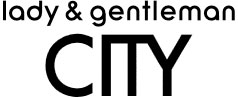 ФИОПаспорт (серия, номер)Выдан (кем, когда)Место жительстваКонтактный телефонФИОПаспорт (серия, номер)Выдан (кем, когда)Место жительстваКонтактный телефон№ФИОПаспорт (серия, номер)Выдан (кем, когда)Место жительстваКонтактный телефонФИОПаспорт (серия, номер)Выдан (кем, когда)Место жительстваКонтактный телефонФИОПаспорт (серия, номер)Выдан (кем, когда)Место жительстваКонтактный телефонЗАЯВЛЕНИЕ НА ВОЗВРАТ ТОВАРАМной,Мной,,                        (ФИО)                                                                               (дата покупки)                                                                               (дата покупки)                                                                               (дата покупки)                                                                               (дата покупки)была совершена покупка товаров в Интернете у ООО «Трейд Менеджмент» через сайт lgcity.ru в соответствии с заказом №была совершена покупка товаров в Интернете у ООО «Трейд Менеджмент» через сайт lgcity.ru в соответствии с заказом №была совершена покупка товаров в Интернете у ООО «Трейд Менеджмент» через сайт lgcity.ru в соответствии с заказом №была совершена покупка товаров в Интернете у ООО «Трейд Менеджмент» через сайт lgcity.ru в соответствии с заказом №была совершена покупка товаров в Интернете у ООО «Трейд Менеджмент» через сайт lgcity.ru в соответствии с заказом №была совершена покупка товаров в Интернете у ООО «Трейд Менеджмент» через сайт lgcity.ru в соответствии с заказом №№Наименование товараКод товараРазмерСтоимостьИтого к возврату:Итого к возврату:Товар не подходит мне по причинеВ товаре обнаружены недостатки, а именнорасторгнуть договор купли-продажи с возвратом товара продавцу и возмещением уплаченных денежных средств.расторгнуть договор купли-продажи с возвратом товара продавцу и возмещением уплаченных денежных средств.расторгнуть договор купли-продажи с возвратом товара продавцу и возмещением уплаченных денежных средств.Название БанкаНомер лицевого счета получателяБИК БанкаНомер банковской карты физ.лицаПолучатель (ФИО)      Отнести товар в магазин      Возврат почтой РоссииПосле получения подтверждения, распечатайте и подпишите заявление на возврат, приложите документ, подтверждающий оплату (чек), и отнесите в магазин lady & gentleman CITY в ТЦ Ереван Плаза по адресу: ул. Большая Тульская, дом 13, торговый центр Ереван Плаза.После получения подтверждения, распечатайте и подпишите заявление и вложите его в посылку вместе с чеком и возвращаемым товаром, и отправьте по адресу: 117638, А/Я 56, ООО «Трейд Менеджмент». Убедительная просьба отправлять посылку без наложенного платежа. Убедитесь, что возвращаете товары именно в том состоянии, в котором они к вам прибыли: без следов эксплуатации, с заводскими бирками и в оригинальной упаковке.Стоимость пересылки возвращаемого товара не компенсируется. Исключением являются: бракованный или дефектный товар, а также ошибочно отправленный товар.